Abony Város			             			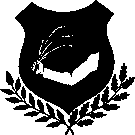 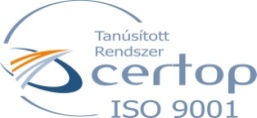 Polgármesterétől 							Telefon: (53) 360-135/107H-2740 Abony, 							E-mail: abony@abony.huKossuth tér 1.						JT/241-21/2021.	http://www.abony.hu/onkormanyzat/kepviselo-testulet/meghivok-eloterjesztesekM e g h í v óTisztelettel meghívom a Képviselő-testület2021. augusztus 26-án (csütörtökön) du. 14.00 órakor tartandó üléséreAz ülés helye: Polgármesteri Hivatal DíszteremNapirend: 			Előterjesztő:Nyílt ülés:Beszámoló az ABOKOM Közhasznú Nonprofit Kft. 		Pető Zsolt2021. I. félévi tevékenységéről					polgármesterBeszámoló a Városfejlesztő Kft. 2021. I. félévi 			Pető Zsolttevékenységéről							polgármesterBeszámoló Abony Város Önkormányzat 2021. I. félévi 		Pető Zsoltösszevont gazdálkodási adatairól					polgármesterA Dr. Kostyán Andor Rendelőintézetben lévő KIRA 		Pető Zsoltvégpont megszüntetése						polgármesterAbony Város Önkormányzat 2021. évi költségvetéséről 		Pető Zsoltszóló 3/2021.(II.15.) számú önkormányzati rendeletének 		polgármestermódosítása		Az önkormányzat vagyonáról és a vagyongazdálkodás		Pető Zsoltszabályairól szóló 12/2017. (VII.03.) önkormányzati		polgármesterrendelet módosításaAz önkormányzati tulajdonban lévő lakások bérletéről, 		Pető Zsoltvalamint elidegenítéséről szóló					polgármester
17/2007. (IV.26.) önkormányzati rendelet módosításaAbony város területén végzett hulladékgazdálkodási		Pető Zsoltközszolgáltatásról szóló 36/2013. (XII.16.) önkormányzati 	polgármesterrendelet módosításaTájékoztató hazai és Európai Uniós pályázatokról			Pető ZsoltpolgármesterZártkerti besorolású földrészletek mezőgazdasági 			Pető Zsolthasznosítását segítő, infrastrukturális hátterét biztosító		polgármesterfejlesztések támogatása című, ZP-1-2021 kódszámúpályázat benyújtásának jóváhagyásaAz Abony, Kossuth tér 6/B/4., és a Kossuth tér 6/B/5. 		Pető Zsolthelyrajzi szám alatt található garázsok tulajdoni 			polgármesterjogviszonyainak rendezése, csereszerződés megkötéseAz Abony, Tavasz u. 3-1. szám alatt található			Pető Zsoltönkormányzati bérlakás nem szociális alapon történő		polgármester bérbeadásához pályázati kiírás jóváhagyásaAz Abonyi Birkózócsarnok (2740, Abony Kálvin János		Pető Zsoltu. 11. helyrajzi szám 3344.) építéséhez kapcsolódó 		polgármestertámogatási szerződés módosítások aláírásához szükségesdöntések meghozatalaBeszámoló az átruházott hatáskörben hozott döntésekről		Pető ZsoltpolgármesterJelentés a lejárt határidejű határozatokról				Pető ZsoltpolgármesterZárt ülés:Önkormányzati feladatellátást szolgáló fejlesztések 		Pető Zsolt(519991 ebr42 azonosító számú) Belterületi utak, járdák, 		polgármesterhidak, felújítása” című projekt megvalósításhoz szükséges döntések meghozatalaTájékoztató az önkormányzati tulajdonban lévő lakások		Pető Zsoltállapotáról, a szükséges felújításokról és a díjfizetések		polgármester	teljesítésérőlTájékoztató az önkormányzati tulajdonban lévő nem 		Pető Zsoltlakás célú bérlemények állapotáról, a szükséges 			polgármesterfelújításokról és a díjfizetések teljesítésérőlAbony, 2021. augusztus 19.Tisztelettel:       				 Pető Zsolt 			          polgármesterMeghívottak:	Képviselő-testület tagjaiDr. Egedy Zsolt Mihály általános alpolgármesterKókai-Dudinszky Anna Mónika alpolgármesterdr. Gáspár Anita jegyzőEgedi Bernadett aljegyzőPolgármesteri Hivatal OsztályvezetőiFöldi László országgyűlési képviselőDr. Nyikos Tamás Antal – Ceglédi Járási Hivatal vezetőjeKépviselő-testület valamennyi bizottsági tagjaid. Raffai László Roma Nemzetiségi Önkormányzat elnöke Város díszpolgárai, helyi társadalmi és civil szervezetek képviselőiHelyi intézményvezetőkGáspár Csaba - ABOKOM Közhasznú Nonprofit Kft. ügyvezetőCsanádi Csaba - Abonyi Városfejlesztő Kft. ügyvezető